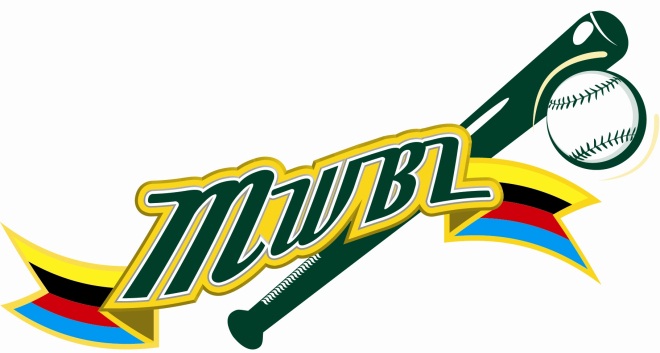                                                         MELBOURNE WINTER BASEBALL LEAGUE INC.                       (Formerly Victorian Winter Baseball League)SENIOR & JUNIOR TEAM NOMINATIONS FORM Please Email to Administrator by Monday 3th MarchNOTE:   Lower grades team nominations can be finalised at a later date closer to season start.CLUB:   ___________________________________________________      Year:     ___2014_____Number of Senior Teams:          _____________________Preferred Grades:    (Tick Preferences if one team only in each grade or write number of teams for each grade)		            (Note: The MWBL Pennant Committee will determine final team grading’s)			(LATE GAMES – 2.40pm Start)		(EARLY GAMES – 12.15 Start)A Grade (Firsts)	___________		A Reserves (Seconds)		___________B Grade (Firsts)	___________		B Reserves (Seconds)		___________C Grade (firsts)	___________		C Reserves (Seconds)		___________A Grade Thirds	___________		A Grade Fourths		___________D Grade 		___________		D Reserves 			___________EL Grade		___________		EE Grade			___________Preferred Playing Dates & Teams:   (ie) A & A Res - Round 1 at home vs Melbourne,   All teams at home Rnd 5_____________________________________________________________________________________________________________________________________________________________________________________________________________________________________________Number of Junior Teams:	_______________________Preferred Grades:    (Tick Preferences if one team only in each grade or write number of teams for each grade)	Under 17 Combined Grade   		___________			Under 15 Combined Grade		___________			Under 15 Diamond Valley		___________			Under 15 Ringwood District		___________			Under 13 Major Diamond Valley 	___________			Under 13 Minor Diamond Valley 	___________			Under 13 Major Ringwood District 	___________			Under 13 Minor Ringwood District  	___________General Comments: